Publicado en Madrid el 13/12/2023 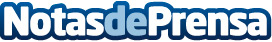 14 bodegas españolas con el mayor reconocimiento europeo, crean la Unión de Vinos de Pago CertificadosEl Real Casino de Madrid fue testigo de la fundación de esta asociación, que reúne a las bodegas españolas certificadas como Vino de Pago y reconocidas por la Unión EuropeaDatos de contacto:Nekane García BouzoResponsable de Comunicación626743413Nota de prensa publicada en: https://www.notasdeprensa.es/14-bodegas-espanolas-con-el-mayor Categorias: Nacional Gastronomía Madrid Cataluña Andalucia Valencia Industria Alimentaria Restauración Consumo Industria Otras Industrias http://www.notasdeprensa.es